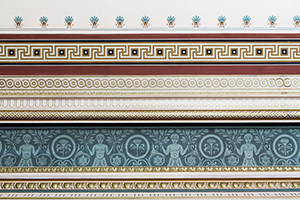 Examination för enskilda studenter i behov av anpassning 
– boka tid och plats!Rektorsbeslutet den 19 maj innebär att  distansundervisningen vid Uppsala universitet förlängs till den 30 augusti.  
Beslutet innebär också: 
 ”Att enskilda studenter som har beslut om särskilt pedagogiskt stöd far undantas från kravet på examination på distans om Folkhälsomyndighetens rekommendationer kan följas och om examinator bedömer det tillämpligt.” (enl. beslutet)Undervisningsmomenten och examinationerna kan genom undantaget istället göras i avsedda lokaler efter att lärosätet har genomfört en lokal riskbedömning och vidtagit åtgärder för att minska risken för smittspridning.För examination för de studenter som har ett besked om stöd (NAIS-rekommendation) från studentavdelningen så finns lokaler, vilka som bokas genom tentamenssamordningen. Rektorsbeslutet öppnar också upp för att man ska kunna sköta detta på lokal nivå, det vill säga på institutionen. Det kräver dock att det finns en person som tentavakt i ett klassrum/datasal.Användningen av specialtentasalen på Klostergatan (se nedan) måste starkt begränsas då lokalen är svår att hantera på ett sätt som minimerar smittorisk. I stället kommer tentamenslokalerna på Bergsbrunnagatan 15, sal 1 och 2, att användas.Specialtentamenslokal på KlostergatanLokalen kan under nuvarande omständigheter endast ta emot maximalt 13 studenter per dag och ska därför enbart användas för de studenter där behovet av anpassningar är av sådan art att de inte går att tillgodoses på annat sätt. Det kan t.ex. handla om studenter som har behov av att ligga ner under tentamen; som behöver synhjälpmedel; som har personlig assistent och/eller skrivhjälp närvarande eller en funktionsnedsättning som uppenbart kan vara ett störningsmoment för övriga samtida skrivande. Tentamenslokal på BergsbrunnagatanLokalerna kan ta emot maximalt 40 samtida skrivande per lokal (2 salar= 80 studenter)studenter som behöver tillgång till dator och/eller rättstavningsprogram och talsyntesstudenter med allergierstudenter som behöver extra skrivtidObservera att enskilda rum enbart kommer att tilldelas de studenter som har svåra allergier – oavsett vad som rekommenderas i NAIS-intyget.För att kunna genomföra examination enligt ovan och under former som minimerar risken för smittspridning, så behöver lokaler och personal förberedas och programvaror installeras på datorerna.Efterfrågan på dessa platser kommer förmodligen också att vara stor, då tentamina nu koncentreras till färre datum.
Bokningar av lokalerna öppnar den 26 maj och den första möjligheten att ta emot studenter –  med intyg  – är 1 juni.
Boka plats som vanligt via tentamenssamordningens web-tjänstObservera att alla olika tentamenstillfällen under den aktuella perioden kommer att ha många olika starttider. Ur smittskyddssynpunkt  kan det  vara en fördel att de skrivande kommer utspridda tidsmässigt till tentamenslokalerna. Risk för störningar på grund av olika starttider kan förekomma och studenterna bör i förväg informeras om detta.Snabb enkät till dig som undervisar online
Uppsala universitet genomför nu en kort enkät som riktar sig till dig som bedrivit undervisning under och efter omställningen till digital distansundervisning till följd av rådande covid-19-pandemi.Medverka i enkäten via denna länk.Mer information och nyheter till dig som undervisar hittar du under Undervisa-fliken i medarbetarportalen (https://mp.uu.se/.)

Nytt rektorsbeslut – distansundervisning till 30 augusti
Undervisning och examination ska fortsätta på distans under sommaren och fram till den 30 augusti. Om det finns synnerliga skäl kan områdesnämnd/fakultetsnämnd besluta om undantag.
Läs rektorsbeslutet 19 maj 2020.Läs nyhetsartikel om beslutet i medarbetarportalen

Fortsatt distansundervisning i höst?Ta del av rektorsbloggen där rektor Eva Åkesson och prorektor Anders Malmberg skriver om sina tankar och funderingar kring höstens planering.